International OfficeDeadlines & Term dates
Study programmesPrimary Teacher Education (BA, MA)Secondary Teacher Education (BA, MA)Elementary Education (BA)Vocational Teacher EducationTeacher In-Service Training (post graduate courses)Incoming students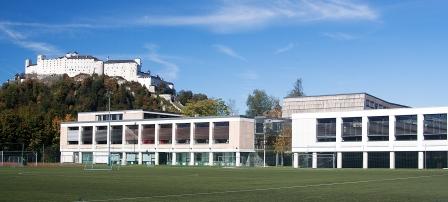 Name of the Institution: 	Pädagogische Hochschule Salzburg Stefan Zweig
				Salzburg University of Education Stefan Zweig
				Akademiestraße 23, 5020 Salzburg, AustriaERASMUS Code		A SALZBUR03
Web Site:			www.phsalzburg.at → InternationalMail:                                                international.office@phsalzburg.atName of the Institution: 	Pädagogische Hochschule Salzburg Stefan Zweig
				Salzburg University of Education Stefan Zweig
				Akademiestraße 23, 5020 Salzburg, AustriaERASMUS Code		A SALZBUR03
Web Site:			www.phsalzburg.at → InternationalMail:                                                international.office@phsalzburg.atInstitutional CoordinatorProf. Mag. Marina Grogger, Head of International Office 
marina.grogger@phsalzburg.at  Outgoing Students
Prof. Mag. Birgit Karlbirgit.karl@phsalzburg.atIncoming StudentsProf. Mag. Miriam Aspernigmiriam.aspernig@phsalzburg.atStudent Placements  Bilateral AgreementsProf. Mag. Martina Bachinger 
martina.bachinger@phsalzburg.atTeaching Staff
& Staff MobilitiesProf. Mag. Marina Grogger
marina.grogger@phsalzburg.atAcceptance ECTSProf. Dipl. Päd. Victoria Buttlervictoria.buttler@phsalzburg.atAutumn term 
(Wintersemester)Spring term 
(Sommersemester)Welcome Week23.09.2019 – 26.09.201924.02.2020 – 28.02.2020Term dates
Academic year01.10.2019 – 31.01.202002.3.2020 – 30.06.2020Vacation periodsChristmas:
23.12.2019 – 6.1.2020Easter:
06.04.2020 - 17.04.2020(26.10.2019, 31.10-1.11.2019, 8.12.2019)(1.5.2020, 21.5.-22.5.2020, 
1.-2.6.2020, 11.6. 2020)Nomination deadlineMay 1 November 1 Application deadlineJune 1 November 15 Documents neededApplication Form, Photocopy of Passport, Erasmus Learning Agreement
Criminal Record & Sexual Abuse Register (for pre-primary placement)Documents neededApplication Form, Photocopy of Passport, Erasmus Learning Agreement
Criminal Record & Sexual Abuse Register (for pre-primary placement)International Officehttps://www.phsalzburg.at/international/incoming-students/ International Course37 ECTS, International Course in English, see program
https://www.phsalzburg.at/international/incoming-students/courses/Regular Courseson demand: miriam.aspernig@phsalzburg.atAccomodationOEAD Wohnraumverwaltungs GmbH Salzburg
OEAD Housing Office Salzburg
Phone +43 662 8044 4901, Fax  +43 662 8044 4909
E-Mail: housing-salzburg@oead.at 
German/Austria
http://www.housing.oead.at/German/Salzburg
https://housing.oead.at/de/unterkuenfte/salzburg-deEnglish/Salzburg: http://housing.oead.at/en/accommodation/salzburg-enDormitory Salzburger Lehrerhaushttp://www.salzburger-lehrerhaus.at/index.php/homeAccomodationOEAD Wohnraumverwaltungs GmbH Salzburg
OEAD Housing Office Salzburg
Phone +43 662 8044 4901, Fax  +43 662 8044 4909
E-Mail: housing-salzburg@oead.at 
German/Austria
http://www.housing.oead.at/German/Salzburg
https://housing.oead.at/de/unterkuenfte/salzburg-deEnglish/Salzburg: http://housing.oead.at/en/accommodation/salzburg-enDormitory Salzburger Lehrerhaushttp://www.salzburger-lehrerhaus.at/index.php/homeDocuments should be sent to:Pädagogische Hochschule Salzburg Stefan Zweig
Akademiestraße 23, 5020 Salzburg, Austria
Contact Person: Miriam Aspernig
Scans by email, original version later followed by mail.